人工智能算法与系统  （课程号：2142001）吴飞  吴超  李玺  杨洋  王则可  汤斯亮  况琨  上课地点：浙大钉网络视频直播听课学生：电子信息类研究生专业必修课以及计算机学院科学硕士生和科学博士生等学生，估计1300人左右授课形式：钉钉群直播、三个群联播授课时间：秋季学期。 9月13日开始，一共7周，每次上课时间为晚上11-14四节，即18:30-19:15、12:19:20-20:05、20:10-20:55、21:00-21:45。考试方式：期末考试中随机形成一份考试试卷，学生按照要求登录网站，在规定时间内完成（一般半小时）提交。实训渠道：智海-Mo（ https://momodel.cn/ ）提供了大量实训案列，同学们可根据自身兴趣进行锻炼。选课钉钉二维码（学生可通过下面任意一个二维码加入课程群）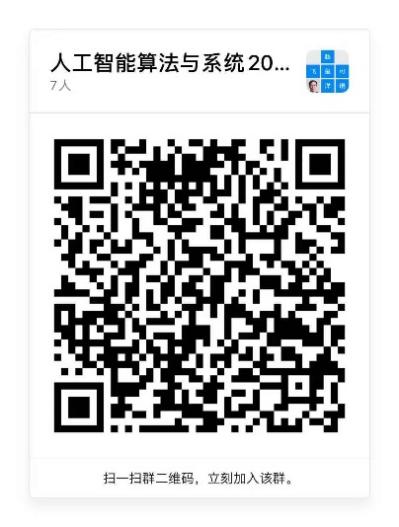 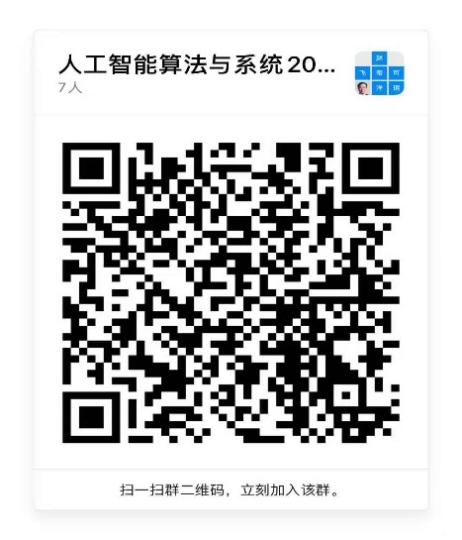 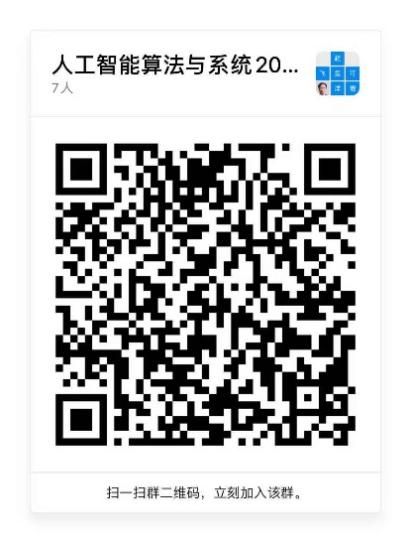 章名内容负责人学时授课时间人工智能综述介绍人工智能发展历史、现状和未来吴飞4学时9.13，周一人工智能编程语言及应用介绍Python等人工智能编程语言、联邦学习以及智海-Mo等应用等吴超4学时9.18，周六（中秋调课）视觉计算介绍机器学习驱动下的视觉计算等内容李玺4学时9.27因果分析介绍因果学习和分析等内容况琨4学时10.11图神经网络学习 介绍图神经网络学习及其在推荐领域的应用杨洋4学时10.18机器学习系统介绍软硬件协同的机器学习优化系统王则可4学时10.25自然语言理解介绍深度学习时代的自然语言理解的内容汤斯亮4学时11.1